Конспект занятия «Шашки со светофором»Возраст детей 6-7 летХамко Евгения Викторовнавоспитатель высшей квалификационной категорииМДОБУ №12»Звездочка»Цель: знакомство со знаками и правилами дорожного движения посредством игрыв шашки.Задачи:Образовательные:совершенствовать знания детей о правилах дорожного движения, о сигналах светофора и о необходимости их соблюдения в целях безопасности;систематизировать знания детей о дорожных знаках и правилах перехода через улицу;закрепление знаний игры в шашки.Развивающие:развивать умение работать в команде;развивать сообразительность, умение самостоятельно решать поставленную задачу;развивать познавательно-исследовательский интерес.Воспитательные:воспитывать дружелюбие, отзывчивость:формировать навыки самоконтроля, адекватно реагировать в случае ошибки, проигрыша.Оборудование: напольное игровое поле, набор объемных шашек, набор карточек с изображением знаков дорожного движения, набор карточек с заданиями, разрезные картинки с изображением ситуации на дороге.Приемы работы: Погружение в игровую проблемную ситуацию.Создание проблемной ситуации.Загадывание и отгадывание загадок. Введение элементов соревнования.Создание игровой ситуации.Планируемые результаты: полностью сформированы знания детей о правилах дорожного движения, о сигналах светофора и о необходимости их соблюдения в целях безопасности; систематизированы знания детей о дорожных знаках и правилах перехода через улицу; закреплены знания игры в шашки.Виды детской деятельности в занятии: игровая, коммуникативная, познавательно-исследовательская, двигательная, изобразительная.Интеграция образовательных областей.План занятия:Ход занятия: В группу под музыку забегает воспитатель в костюме светофора (цвета светофора перепутаны.В.:  Ну что же это такое, никто меня не слушается, ни пешеходы, ни водители. Ничего не понимаю. Ой, здравствуйте, ребята. Может вы мне сможете помочь. Подскажите, что же со мной не так! Почему меня не слушают?!Дети обращают  внимание, что сигналы светофора перепутаны.В.: Ребята, что же делать? Вы сможете мне помочь? (ответы детей)Дети расставляют сигналы светофора в нужном порядке. В.: Вот спасибо, выручили. Со светофором вы знакомы, а с дорожными знаками и правилами дорожного движения?Ответы детейВ.: Сейчас мы проверим насколько хорошо вы со всем этим знакомы. А проверим с помощью игры в шашки. Вы знакомы с такой игрой? Но у меня тут непросты шашки…Воспитатель и дети располагают на полу игровое поле, где на месте черных квадратов расположены знаки дорожного движения и знаки вопроса (задания от светофора). С каждой стороны объемные шашки (черного и белого цвета).    В.:  Что же нам нужно сделать, чтобы начать игру?Д.: Нам нужно разделиться на команды.Дети делятся на команды самостоятельно или с помощью воспитателя. Затем приступают к игре.  В.: Начинать бой можешь смело – первый ход всегда за белой!Дети поочередно делают ход, поставив шашку на знак, необходимо назвать, как он называется, встречали ли его? Где именно?  Если ребенок попадает на клетку со знаком вопроса, он вытягивает карточку с заданием у светофора. Варианты заданий: отгадать загадку (приложение 1), собрать разрезную картинку (приложение 2), найти ошибку на картинке (приложение 3)(все задания связаны со знанием ПДД). За каждый правильный ответ начисляется один балл. В случае ошибки возможность ответить передаётся команде соперников. В конце подсчитывается количество баллов.В.: Молодцы, ребята! Теперь я вижу, что вы хорошо знакомы с правилами дорожного движения. А зачем вам нужно их знать? Что именно вам пригодиться из того, что мы с вами узнали и повторили?В.: Я знаю, что в вашем детском саду есть и другие дети, которые пока не знакомы с правилами дорожного движения. Вы сможете их познакомить? А что вам для этого понадобиться? (подвести к ответу: дорожные знаки, светофор)Дети распределяют между собой какие знаки они будут рисовать.В.: Ребята, мне пора, я уверен вы справитесь, а то на дороге без меня может случится беда.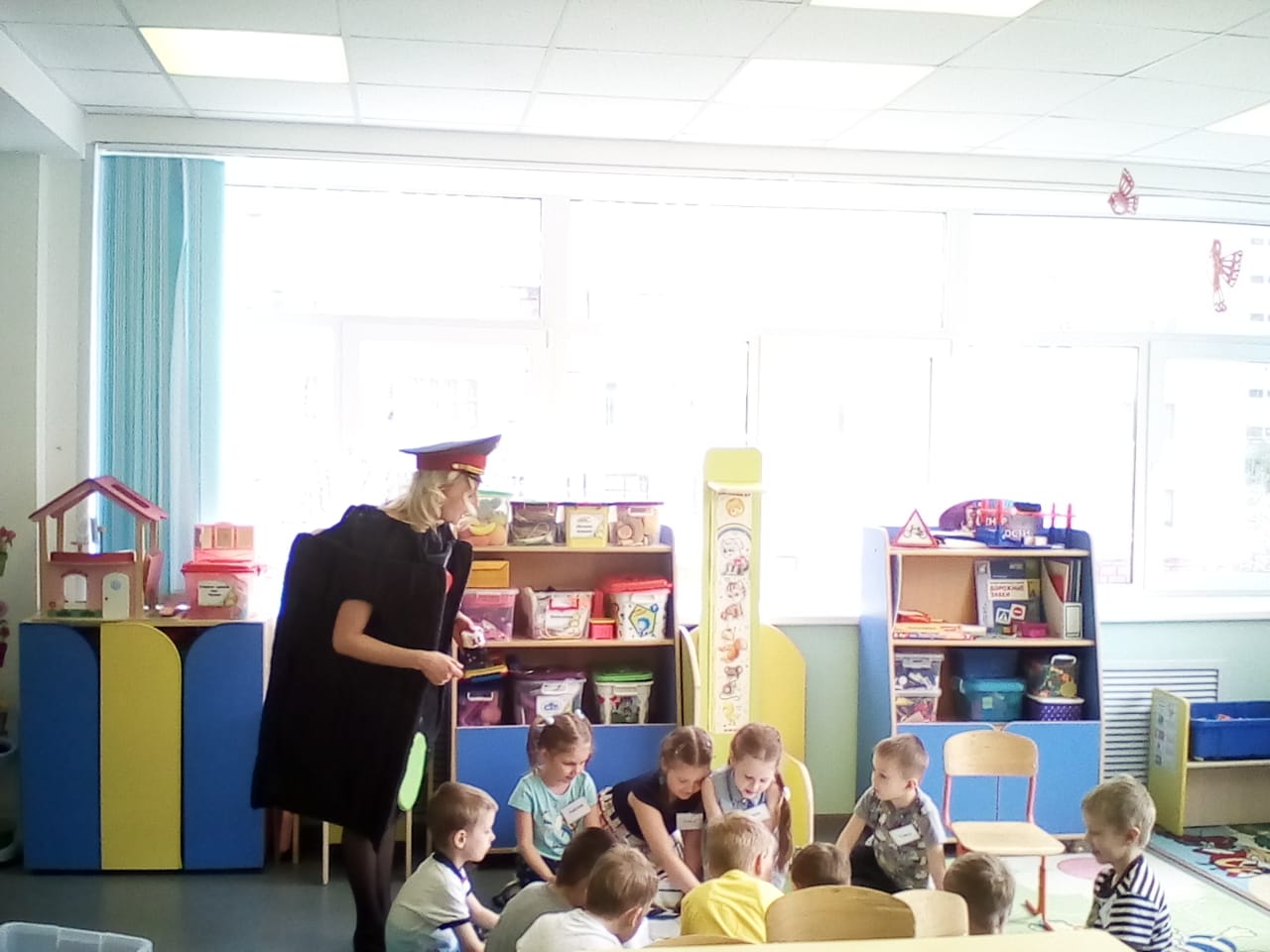 Приложение 1ЗАГАДКИ Дом по улице идет,На работу всех везет.Не на курьих тонких ножках, А в резиновых сапожках. (Автобус)Этот конь не ест овса,Вместо ног – два колеса. Сядь верхом и мчись на нем.Только лучше правь рулем. (Велосипед)Что за чудо этот дом, Окна светятся огнем.Носит обувь из резиныИ питается бензином. (Автобус)Ясным утром вдоль дорогиНа траве блестит роса.По дороге едут ногиИ бегут два колеса.У загадки есть ответЭто мой…(Велосипед)Не летает, не жужжит,Жук по улице бежит.И горят в глазах жукаДва блестящих уголька. (Автомобиль)У полоски перехода, На обочине дорогиЗверь трехглазый одноногийНеизвестной нам породы, Разноцветными глазамиРазговаривает с нами. (Светофор)Добежала зебра до углаИ на мостовую прилегла.И оставила свои полоскиНавсегда лежать на перекрестке. (Переход «зебра»)Огоньком зеленым в гостиПассажиров к себе проситДовезет куда угодноОчень быстро и удобно. (Такси)Спозаранку за окошкомСтук, и звон, и кутерьма.По прямым стальным дорожкам Ходят красные дома. (Трамвай)Несется и стреляет,Ворчит скороговоркой.Трамваю не угнатьсяЗа этой тараторкой. (Мотоцикл)По асфальту катит домПассажиры едут в немА над крышею  - усыНо они не для красы. (Троллейбус)Сам он мал и неказистНо его команда – свистПравила движенияНапомнит вам в мгновение. (Свисток)Лентой на земле лежит Под колесами бежит. (Дорога)Посмотри силач, какойОн всего одной рукойОстанавливать привыкПятитонный грузовик. (Милиционер)Вдоль улиц и дорогСолдатики стоятМы с вами выполняемЧто нам они велят (Дорожные знаки)Приложение 2Дидактическая игра «Собери дорожный знак»Цель: Учить детей собирать дорожные знаки по схемам, из предложенных элементов; закреплять умение узнавать и называть дорожные знаки по внешнему виду, формировать представление о значении классификации дорожных знаков; осознанные навыки поведения на улицах города; развивать умственные способности, зрительное восприятие, мелкую моторику рук.Материал: папка с образцами дорожных знаков, схемы для составления дорожных знаков, шаблоны дорожных знаков (треугольники, квадраты, прямоугольники, круги), элементы дорожных знаков.Правила игры.Ведущий приглашает детей к столу, где лежат схемы. Ребенок выбирает элементы, нужный шаблон знака и по схеме составляет дорожный знак. Выигрывает тот, кто за определенное время успеет правильно составить больше знаков.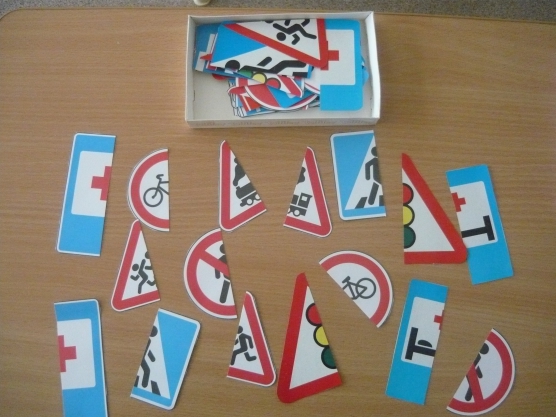 Приложение 3Дидактическая игра «Найди нарушителя».Цель: обобщить представления о правилах поведения пешеходов на улице; активизировать знания детей, их речь, память, мышление; воспитывать желание выполнять ПДД в жизни.Материал: картинки с изображением ситуаций с пешеходами на дороге.Правила игры.Внимательно рассмотреть картинку, назвать нарушителя,в чем состоит нарушение.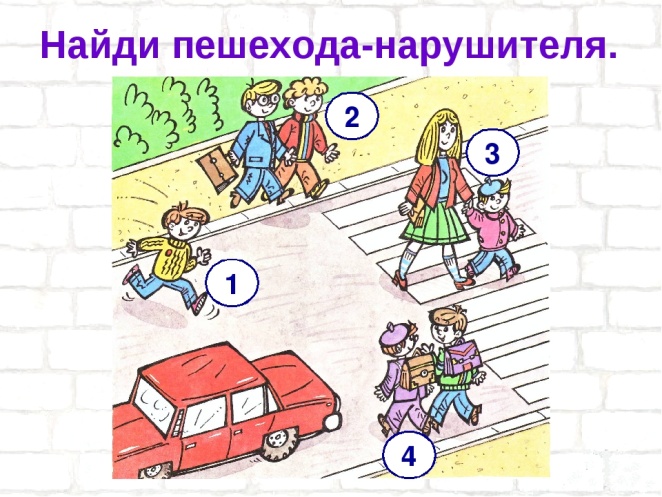 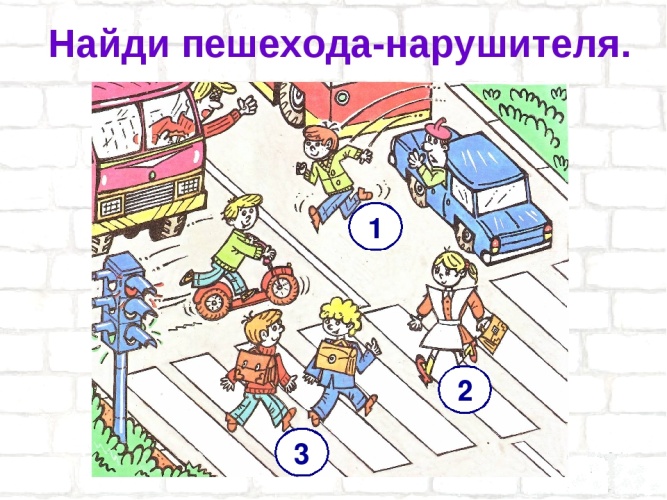 ОбластиФормы организации детской деятельностиРешаемые задачиПознавательное развитиеИгра «Шашки»Игра «Собери картинку»обучать детей взаимодействию между фигурами в процессе выполнения игровых заданий, а так же умению применять полученные знания о шашках в процессе игры; развить умственные способности: логического мышление, память, внимание, наблюдательность, воображение;формировать у детей представление о целостном образе предмета, учить соотносить образ представления с целостным образом реального предмета, правильно собирать изображение предмета из отдельных частей.Речевое развитиеПояснение.Беседа.обогащение активного словаря понятиями: ситуация на дороге, инспектор, мостовая, тротуар.формировать умение общаться со сверстниками во время совместной игрыСоциально-комуникативноеРабота вкоманде.Развивать умение работать в команде;Формировать навыки самоконтроля.Художественно-эстетическое развитиеРисование «Нарисуй знак»совершенствовать навыки выполнения изображения с использованием различных изобразительных средств;1.Вводная часть: Создание проблемной ситуации.Мотивация.Целеполагание. 2. Основная часть:Введение в развивающую ситуацию.Актуализация знаний и умений.Познавательные действия: проблемная ситуация «Помоги светофору»; игра в шашки;отгадывание загадок;игровоеупражнение «Найди ошибку»;дидактическая игра «Собери картинку».Пояснение.Беседа.3. Заключительная часть:Рефлексия.Подведение итогов.4.Длительность  занятия5 мин20 мин5 мин30 мин